Niby tacy sami, a jednak inni.Temat: Dziwni goście. Dzień Dziecka.Cele główne:- kształtowanie poczucia rytmu;- rozwijanie zdolności wokalnych;- wykorzystanie w pracy surowców wtórnych.Cele operacyjne: Dziecko:- porusza się rytmicznie przy muzyce;- śpiewa piosenkę;- wykonuje pracę plastyczną;- wykorzystuje do pracy pudełka po czekoladkach.Karta pracy, cz.4, str. 56-57Ćwiczenie „Zaklaszcz tak jak ja” – kształtujące poczucie rytmu.Zabawa „Dziwne głosy”. Na początku zabawy Rodzic ustala dla każdej twarzy na obrazku charakterystyczny głos. Umieszcza w widocznym miejscu obrazki przedstawiające:- strach – prawdziwy krzyk;-smutek – mruczenie, pociąganie nosem;- radość – hi, hi, hi, ha lub prawdziwy śmiech,- złość – warczenie.W rytmie nagrania piosenki „Dziwni goście” dziecko maszeruje. Podczas przerwy w nagraniu Rodzic wskazuje wybrany przez siebie obrazek. Dziecko stara się wyrazić głosem emocje przedstawione na obrazku.https://www.youtube.com/watch?v=Mq5LVKj8pXQUtrwalenie piosenki „Dziwni goście”.Wypowiedzi dziecka „Kogo nazywamy przyjacielem?”.Dziecko podaje cechy przyjaciela, które Rodzic zapisuje na kartonowym sercu. Np.: dba o nas, jest pomocny, opiekuńczy, rozbawia nas, czujemy się przy nim bezpiecznie…Bezgłośne wymawianie imienia swego przyjaciela.Podawanie imienia swego przyjaciela, nie wydając głosu, a poruszając wargami.Zapoznanie ze sposobem wykonania prac (według Igora Buszkowskiego).Potrzebne będą: podstawa pudełka po czekoladkach, brystol, szary papier, kolorowy papier, nożyczki, klej.Dziecko wykonuje „Obrazek dla przyjaciela”.Ramą obrazka jest podstawa pudełka po czekoladkach. W jej wnętrzu dziecko tworzy dowolną kompozycję, np. góry, jezioro, las, łąkę, miasto…Aby kompozycja była wypukła, część papierów potrzebnych do wykonania pracy dziecko może pognieść.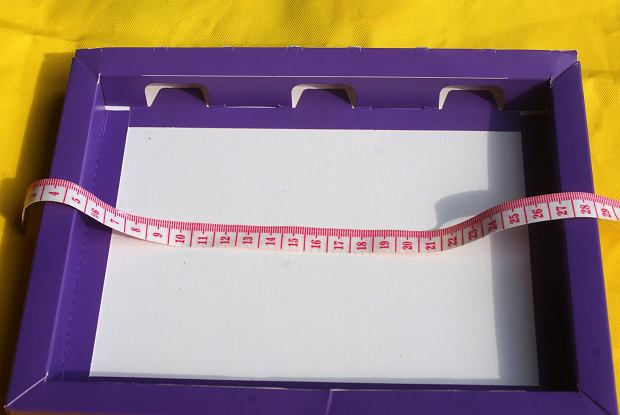 Karta pracy, cz.4, str. 58Układanie zdań z przygotowanych wyrazów (załącznik). Rodzic  wycina poszczególne wyrazy mieszając ich kolejność, a dziecko próbuje ułożyć z nich zdania. Ćwiczenia w czytaniu. Czytanka str.90-91. Czytanie tekstu „Od buraka cukrowego do cukierka”.Karta pracy, cz.4, str.59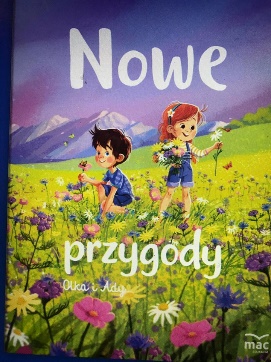 Mama gotuje smakowity obiad.Tosia podlewa kwiaty pod domem.Pies biega za kotem.Wiktor zjada słodkie truskawki.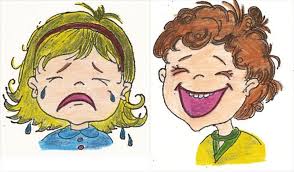 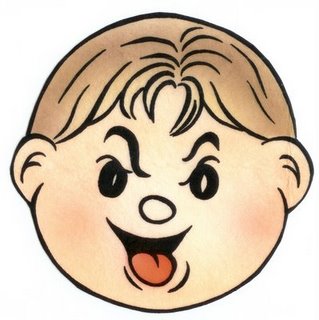 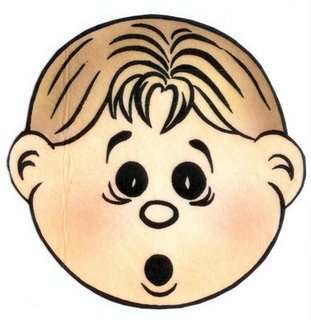 